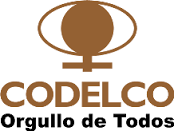 RESUMEN EJECUTIVOLICITACIÓN PÚBLICAETAPA PRECALIFICACION – 6000003833“DENSIMETROS NUCLEARES Y FLUJOMETROS IMPULSIÓN”Septiembre de 2017CORPORACIÓN NACIONAL DEL COBRE DE CHILEGERENCIA ABASTECIMIENTOLICITACIÓN PUBLICA Nº 6000003833, REQN. 13CC14R254DENSIMETROS NUCLEARES Y FLUJOMETROS IMPULSIONRESUMEN EJECUTIVO1. ALCANCE DEL SERVICIO La Corporación Nacional del Cobre de Chile le invita a participar en el proceso de Licitación para el Suministro “Densimetros Nucleares y Flujometros impulsión”,  para el Proyecto Reemplazo Molinos repaso Planta Concentradora- División Chuquicamata, Compras para Proyecto de la Dirección Abastecimiento. 2. OBJETIVO Seleccionar la mejor oferta técnica-económica que permita la adquisición deDensimetros Nucleares y Flujometros Impulsión.3. ALCANCE Suministros.DENSIMETROS NUCLEARES (3)SERVICIO DE CAPACITACIÓN, ASISTENCIA AL COMISIONAMIENTO Y PUESTA EN MARCHA (5 DIAS)FLUJOMETROS MAGNETICOS (3)SERVICIO DE CAPACITACIÓN, ASISTENCIA AL COMISIONAMIENTO Y PUESTA EN MARCHA (3 DIAS)4. PLAZO DE ENTREGA El plazo de entrega estimado por el Proyecto es de 1	0 semanas para la totalidad de los equipos. Plazo contado desde la adjudicación; este plazo incluye el servicio de capacitación, asistencia al comisionamiento y puesta en marcha..5. RECEPCION ANTECEDENTES DE PRECALIFICACION Y APERTURA DE OFERTAS TECNICAS Y ECONOMICASPara la presente licitación, se establecen las siguientes etapas:- Etapa I:   Precalificación.- Etapa II:  Calificación Oferta Técnica.- Etapa III: Calificación Oferta Económica.La Etapa de Precalificación  tiene como objetivo calificar las empresas que den cumplimiento a la totalidad de las condiciones establecidas en los formularios de precalificación, preseleccionándose aquellas que cumplan con el Criterio de Calificación.5. 1 PRECALIFICACIONLa evaluación de los antecedentes preliminares considera los siguientes aspectos:Podrán continuar en el proceso de licitación aquellas empresas que cumplan con los requerimientos mínimos solicitados, a las cuales se les enviará un número de licitación para que presenten sus ofertas técnicas y económicas. 6. PARTICIPACIÓN EN EL PROCESO DE LICITACIÓN Esta licitación será realizada a través del Portal de Compras de Codelco, SRM, la plataforma de licitaciones electrónica de Codelco. Podrán participar en esta Licitación aquellos Proponentes que hayan recibido la invitación a través de Portal de Compras de Codelco y que cuenten con el suministro indicado. Si a usted, como proveedor, no le ha llegado la invitación a través de portal, puede solicitar su inclusión en este proceso, al correo mgallo@codelco.cl , con copia a Elucic@codelco.cl, Debe enviar el correo a mas tardar el martes 26 de septiembre de 2017 , caso contrario podría quedar fuera y será de su entera responsabilidad, dado que este  proceso se rige por un cronograma, que tiene hitos que cumplir.En el correo debe incorporar en asunto el número de la “Licitación 6000003833,  Precalificación Densimetros Nucleares, además debe indicar razón social y RUT de la empresa.Como se mencionó en el punto anterior, esta licitación será realizada a través de la plataforma electrónica oficial de Codelco, el Portal de Compras, SRM.      Para participar en esta licitación, debe estar registrado en Portal de Compras CODELCO. En caso de no tener actualizado su registro debe contactarse al teléfono +56 2 2818 5765 en horario de Lunes a Viernes de 08:00 a 19:00 hrs o al correo electrónico portalcompras@codelco.cl7. CALENDARIO DEL PROCESO DE PRECALIFICACIONCualquier alteración de este cronograma será comunicado oportunamente vía Portal de Compras a todos Proponentes.Experiencia-CalidadCalificaciónExperiencia del proveedor en soluciones similares en la minería:3 referencias de negocios en los últimos 2 años.Cumple/No cumpleCertificación de Calidad: se evaluará Certificado de calidad actualizado.Cumple/No cumpleCarpeta tributaria los últimos 2 años. Se evaluará si la empresa ha tenido actividades tributarias en este período. Cumple/No cumpleACTIVIDAD LUGARFECHAHORAPublicación Página WEB de Codelco de informe ejecutivo e Invitación por el Portal de Compras WEB CODELCO PORTAL DE COMPRAS15.09.2017Recepción de Antecedentes de Precalificación Vía Portal de Compras 27.09.2017Hasta las 16:00 hrs.Resultado de PrecalificacionVía correo electrónico a los proponentes 27.09.2017